NOTA: ESTE DOCUMENTO SE DISPONE A LAS PERSONAS INTERESADAS EN PARTICIPAR EN EL PRESENTE PROCESO DE INVITACION ABIERTA INA-027-2021 A MANERA INFORMATIVA, CON EL FIN DE ENSEÑAR SU CONTENIDO AL OFERENTE A QUIEN ENTerritorio LE ACEPTE LA OFERTA PARA EL PROCESO. EN CONSECUENCIA, EL PRESENTE ANEXO DE CONDICIONES CONTRACTUALES PODRÁ SER SUSCEPTIBLE DE CAMBIOS EN SU ESTRUCTURA Y CONTENIDO SIN QUE POR ELLO SE GENERE RESPONSABILIDAD ALGUNA A CARGO DE ENTerritorio.ANEXO 5 CONDICIONES CONTRACTUALESEntre XXXXX, identificado con Cédula de Ciudadanía XXXXXXX, quien ocupa el cargo de XXXXX, nombrado y posesionado mediante XXXXXXXX, en su calidad de representante legal de la EMPRESA NACIONAL PROMOTORA DEL DESARROLLO TERRITORIAL – ENTerritorio,Empresa Industrial y Comercial del Estado de carácter financiero, dotada de personería jurídica, patrimonio propio, autonomía administrativa, vinculada al Ministerio de Hacienda y Crédito Público y vigilada por la Superintendencia Financiera, identificada con NIT 899.999.316-1, por una parte; y por la otra el representante legal de (Nombre del Contratista) (en adelante el “Contratista”) identificados como aparece en el Formato 1 – Carta de Presentación de la oferta hemos convenido celebrar el presente contrato, previas las siguientes:CONSIDERACIONES:Que mediante Acta de Apertura No. [xxxxx del xxx de xxx de xxxx] ENTERRITORIO dio apertura al Proceso de Selección número xxxxxxxx con el fin de contratar (Ingresar objeto del proceso de selección).Que mediante Acta de Selección No. [xxxxx del xxx de xxx de 20XX] ENTERRITORIO seleccionó al Contratista para la ejecución del Contrato.(Ingresar aquí considerandos aplicables)Con base en las anteriores consideraciones, ENTERRITORIO y el Contratista, acuerdan que el presente Contrato se regirá por las estipulaciones contenidas en el Manual de Contratación de ENTERRITORIO, las demás normas legales aplicables a la materia, las Términos y Condiciones que rigieron el proceso de selección (Ingrese número del proceso de selección) y las siguientes:CLÁUSULAS:CLÁUSULA 1 DEFINICIONESLas expresiones utilizadas en el Contrato con mayúscula inicial deben ser entendidas con el significado que se les asigna en el Anexo 3 – Glosario de los Términos y Condiciones. Los términos definidos son utilizados en singular y en plural de acuerdo como lo requiera el contexto en el cual son utilizados. Los términos no definidos deben entenderse de acuerdo con su significado natural y obvio.CLÁUSULA 2 OBJETOEl objeto del Contrato es PRESTACIÓN DE SERVICIOS INTEGRALES EN TECNOLOGÍAS DE INFORMACIÓN Y COMUNICACIONES – TIC, PARA LLEVAR A CABO LA ADMINISTRACIÓN, OPERACIÓN, MANTENIMIENTO Y LA GESTIÓN DE LA PLATAFORMA TECNOLÓGICA DE ENTERRITORIOCLÁUSULA 3 PLAZO DEL CONTRATOEl plazo máximo previsto para la ejecución del contrato es de VEINTIDOS (22) MESES, contados a partir de la suscripción del acta de inicio previo cumplimiento de los requisitos de perfeccionamiento y ejecución del contrato, distribuidos de la siguiente manera:Etapa Transición: correspondiente a TRES (3) MESES contados a partir de la firma del acta de inicio, El contratista entrante deberá asumir y mantener la operación tecnológica (al menos en las condiciones actuales de servicio) en coordinación con la etapa de salida del operador tecnológico actual de ENTerritorio y deberá implementar progresivamente las líneas del servicio. Etapa Prestación del Servicio: DIECINUEVE (19) MESES, contados a partir del recibo a satisfacción de las líneas de servicios tecnológicos de la etapa de transición, para la prestación de los servicios contratados. El plazo pactado será cumplido con sujeción a lo previsto en las Términos y Condiciones.El Contratista con la suscripción del contrato, acepta que en el evento en que el valor total a pagar tenga centavos, estos se ajusten o aproximen al peso, ya sea por exceso o por defecto, si la suma es mayor o menor a 50 centavos. Lo anterior, sin que sobrepase el valor total establecido en el presente contrato.CLÁUSULA 5 VALOR DEL CONTRATOPara efectos legales el valor estimado del presente Contrato es hasta por la suma de [valor estimado del Contrato en letras] ([valor del contrato en números]), equivalentes a [número de salarios mínimos] SMLMV para el año de suscripción del contrato [incluir año] suma que se discrimina de la siguiente manera:(Incluir valor del contrato discriminado)El Contratista con la suscripción del Contrato, acepta que en el evento en que el valor total a pagar tenga centavos, estos se ajusten o aproximen al peso, ya sea por exceso o por defecto, si la suma es mayor o menor a 50 centavos. Lo anterior, sin que sobrepase el valor total establecido en el presente Contrato.CLÁUSULA 6 GASTOS IMPUTABLES AL VALOR DEL CONTRATOENTERRITORIO pagará al CONTRATISTA los costos de los servicios prestados y cotizados, de conformidad con lo establecido en xxxxxxxxCLÁUSULA 7 APROPIACIÓN PRESUPUESTALENTERRITORIO, para poder respaldar el compromiso derivado del presente Proceso de Selección, cuenta con el siguiente certificado de disponibilidad presupuestal:Vigencias Futuras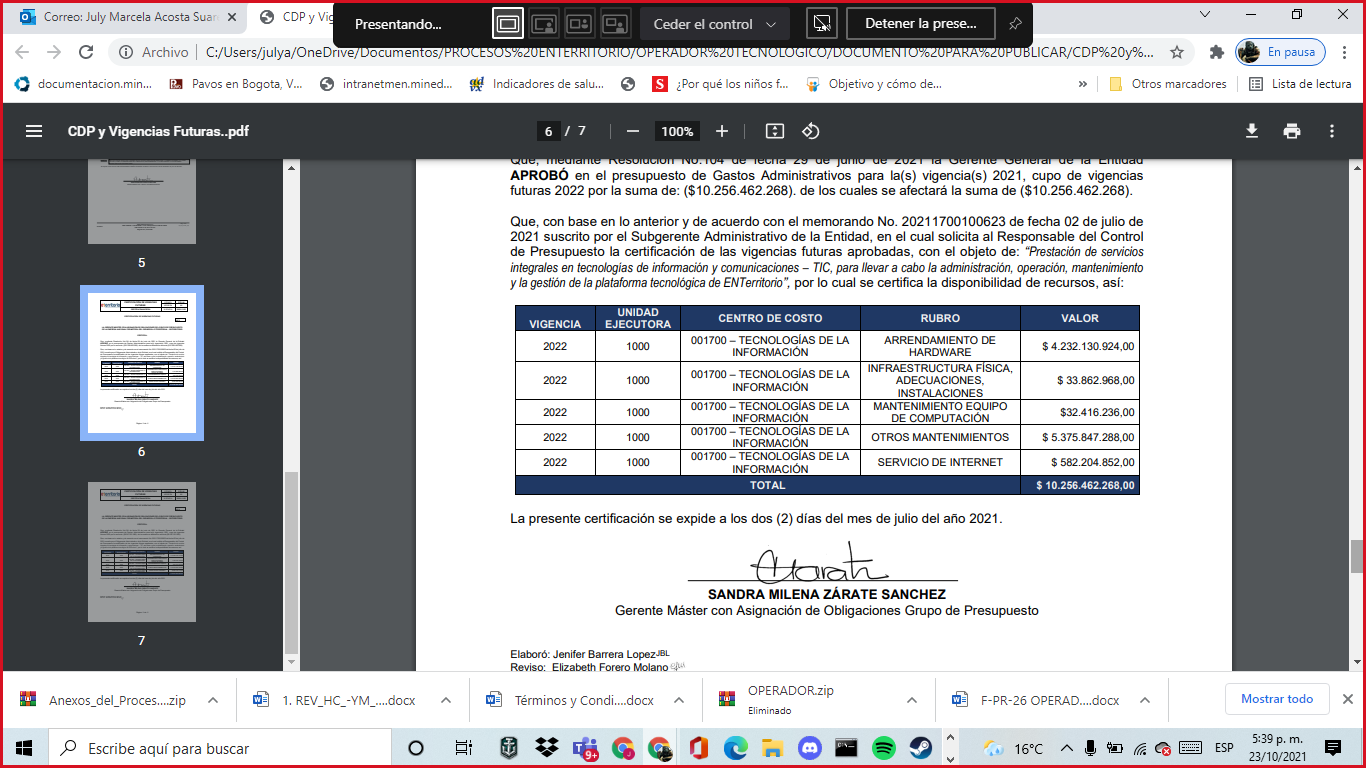 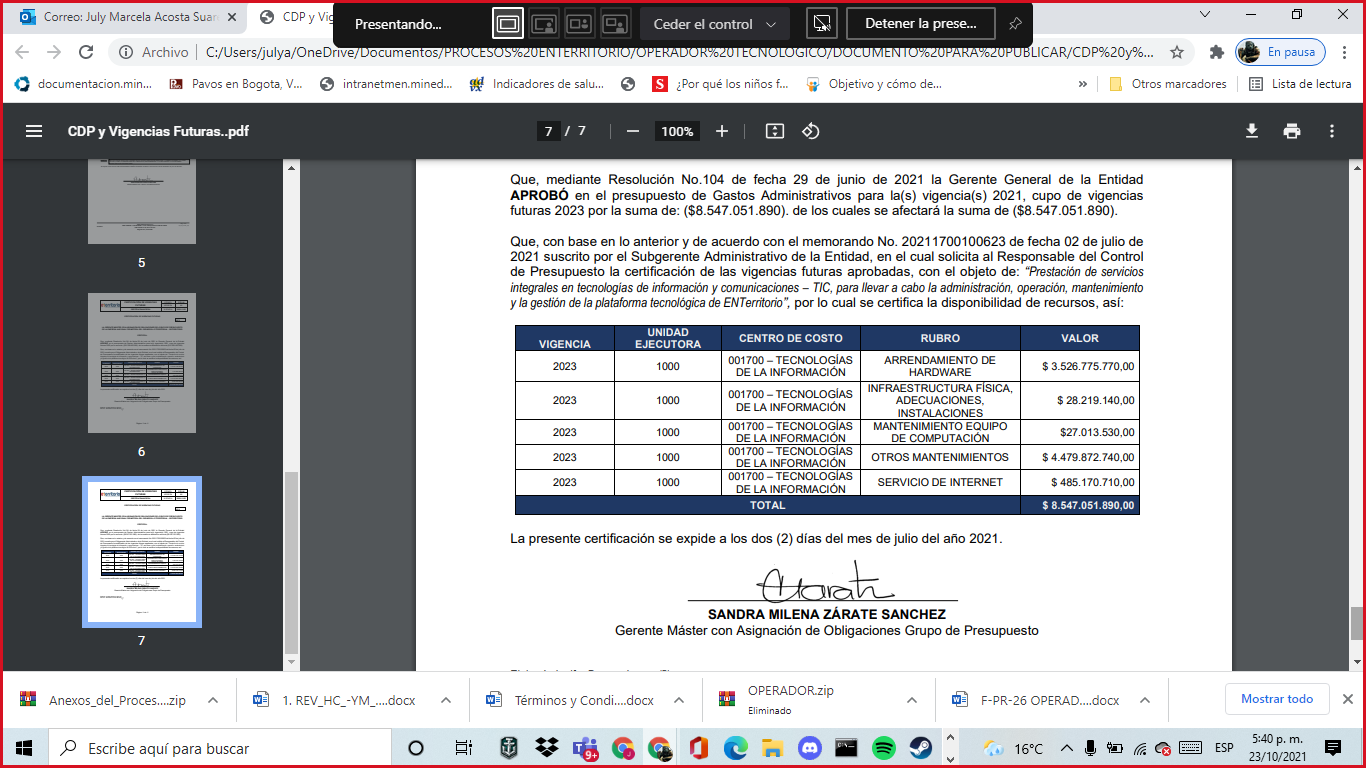 La necesidad descrita en el presente documento se encuentra incluida en el Plan Anual de Adquisiciones de ENTERRITORIO publicado en el SECOPII.CLÁUSULA 8 FORMA DE PAGO..La Empresa Nacional Promotora del Desarrollo Territorial - ENTerritorio pagara al CONTRATISTA el valor del contrato en VEINTIDOS (22) PAGOS mensuales vencidos, así: TRES (3) PAGOS mensuales vencidos, cada uno por valor de hasta CUATROCIENTOS CUARENTA Y DOS MILLONES OCHOCIENTOS TRES MIL CUARENTA Y UN PESOS PESOS M/CTE ($442.803.041,08), por los servicios de operación tecnológica en la etapa de Transición descrita en el Anexo No. 9 y en el presente documento, informe con la descripción de las actividades realizadas, aprobación y recibo a satisfacción por parte del supervisor del contrato con la aplicación de los ANS (si a ello hubiere lugar en el respectivo periodo).Nota1: El valor mensual es un valor determinado por la Entidad y está sometido al cumplimiento de los ANS determinados en el Anexo No. 9.Nota 2: La etapa de transición es improrrogable y en caso de no darse recibido a satisfacción del total de líneas de servicios tecnológicos, se continuara pagando el valor fijo de la etapa de transición hasta tanto no se cuente con el recibo a satisfacción del total de líneas de servicio que componen el contrato.Nota 3: En caso de no darse recibido a satisfacción del total de líneas de servicios tecnológicos, se continuará pagando el valor determinado en la etapa de transición hasta tanto no se cuente con el recibo a satisfacción del total de líneas de servicio que componen el contrato. DIECIOCHO (18) PAGOS mensuales vencidos, por los servicios efectivamente prestados en cada una de las líneas de servicios tecnológicos del contrato y el consumo por concepto de bolsa de recursos (si a ello hubiera lugar en el periodo), conforme a las especificaciones técnicas establecidas en los anexos correspondientes y en el presente documento, previa presentación del informe con la descripción de las actividades realizadas, aprobación y recibo a satisfacción por parte del supervisor del contrato con la aplicación de los ANS (si a ello hubiere lugar en el respectivo periodo). UN (1) ÚLTIMO PAGO mensual vencido, por los servicios efectivamente prestados en cada una de las líneas de servicios tecnológicos del contrato y el consumo por concepto de bolsa de recursos (si a ello hubiera lugar en el periodo), conforme a las especificaciones técnicas establecidas en los anexos correspondientes y en el presente documento, previa presentación del informe con la descripción de las actividades realizadas, aprobación y recibo a satisfacción por parte del supervisor del contrato con la aplicación de los ANS si a ello hubiere lugar en el respectivo periodo y del formato ACTA DE ENTREGA Y RECIBO FINAL DEL OBJETO CONTRACTUAL - F-GG-16 (O el que corresponda según catalogo documental) debidamente diligenciado y firmado y acta de liquidación suscrita por las partes en caso de haber lugar a ello.   PARÁGRAFO PRIMERO. REQUISITOS PARA EL PAGO: Los pagos y/o el desembolso de recursos relacionados con el contrato quedan sometidos, además de las condiciones anteriormente previstas, al cumplimiento de los siguientes requisitos:Enviar la factura al correo facturacionelectronica@enterritorio.gov.co para aprobación del supervisor o interventor. Este es el único canal dispuesto por ENTerritorio para la recepción de la factura electrónica y registro ante la DIAN.  La factura electrónica debe contener el XML y la representación gráfica de la factura, con las definiciones de la DIAN y deberá cumplir con los requerimientos contenidos en la Resolución 00042 del 5 de mayo de 2020, así como con los requisitos señalados en el artículo 617 del Estatuto Tributario.La factura debe enviarse para aceptación por parte del supervisor o interventor únicamente cuando se tenga el recibido a satisfacción del bien o servicio prestado y con la información completa que incluya el número del contrato y el nombre del supervisor o interventor.  El envío y aceptación de la factura electrónica por el supervisor o interventor constituye un requisito previo y necesario para continuar con el proceso de trámite y pago de los bienes y/o servicios contratados por la Entidad. Para la validación de la factura, no se requiere el envío de anexos o demás documentos exigidos para el trámite del pago y/o desembolso.En el evento en que el supervisor o interventor rechace la factura, el Contratista deberá ajustarla y enviarla nuevamente. 10CLÁUSULA 9 OBLIGACIONES GENERALES DEL CONTRATISTAAdemás de las derivadas de la esencia y naturaleza del presente Contrato, la ley, las obligaciones y condiciones señaladas en el Términos y Condiciones y demás Documentos del Proceso, vigente durante la ejecución del contrato, el Contratista se obliga a:Las obligaciones establecidas en el documento de planeación11CLÁUSULA 10 OBLIGACIONES RELACIONADAS CON EL PERSONAL REQUERIDO PARA LA EJECUCIÓN DEL OBJETO CONTRACTUALEntiéndase como PERSONAL MÍNIMO REQUERIDO para el desarrollo del objeto contractual, aquel recurso humano base descrito a continuación:El personal anteriormente descrito, será de carácter obligatorio en el contrato, por lo cual los oferentes lo deberán tener en cuenta y considerar en su totalidad, al momento de elaborar su oferta económica.Suministrar y mantener, durante la ejecución del contrato, el personal ofrecido y requerido para la ejecución del objeto contractual, relacionado anteriormente, el cual deberá cumplir con las calidades técnicas o profesionales y la experiencia general y específica exigida en el presente documento. En todo caso, EL CONTRATISTA deberá contar con los profesionales o técnicos requeridos, para cumplir con el objeto contractual, que en ningún caso podrán estar comprometidos más del 100% de su tiempo incluyendo la dedicación requerida para la ejecución del contrato derivado del presente proceso y con contratos en ejecución con ENTERRITORIO o con terceros. Además de lo anterior, deberá contar con una oficina central que, entre otros aspectos, le preste soporte en asuntos de orden técnico, legal, administrativo, financiero y contable, la cual debe ser certificada por el contratista y verificada por la Contratistaía y el supervisor de ENTERRITORIO.En caso de incumplimiento por parte del CONTRATISTA en la presentación de los soportes del personal antes indicado, en el plazo señalado, se procederá a la aplicación de las sanciones contractuales correspondientes.Los soportes para acreditar las condiciones mínimas exigidas deberán sujetarse a las siguientes condiciones:Deberá presentar la matrícula o tarjeta profesional y el certificado vigente de la vigencia profesional y antecedentes disciplinarios expedido por la entidad competente (cuando aplique de conformidad con lo reglado por la normatividad vigente para cada profesión).Para la acreditación de la experiencia específica, deberá presentar certificación de los proyectos ejecutados o su respectiva acta de liquidación o cualquier otro documento debidamente firmado por el contratante que contenga como mínimo la siguiente información:Nombre del contratante del profesional propuesto en el presente procesoNombre del profesional propuesto en el presente procesoCargo desempeñadoObjeto del proyectoValor del proyectoFechas de inicio y terminación del proyectoFirma del personal competenteNOTA: En el caso en que el contratista o alguno de los miembros del consorcio o unión temporal sea quien certifique la experiencia de alguno de los profesionales por haber sido su contratante, deberá adjuntarse adicional a lo anteriormente indicado, el respectivo contrato o la debida acta de terminación o liquidación o pago de parafiscales como empleado del mismo. Así mismo, ENTERRITORIO se reserva la facultad de solicitar documentación adicional para verificar los requisitos de los profesionales.Las certificaciones firmadas por el mismo personal propuesto se entenderán como auto- certificación y no serán tenidas en cuenta.Las certificaciones de experiencia en idioma diferente al castellano deberán acompañarse de la traducción correspondiente.La experiencia general de los profesionales se contará de conformidad con lo reglado por la normatividad vigente para cada profesión, sin embargo, en el caso particular de los Ingenieros, la experiencia profesional sólo se computará a partir de la expedición de la Matrícula Profesional– autorización estatal del respectivo ejercicio. (A partir del 9 de octubre de 2003 fecha de expedición de la Ley 842 de 2003).En el evento que la experiencia general de los profesionales se compute a partir de la expedición de la tarjeta o matricula profesional y la misma no indique la fecha de su expedición, deberán aportar el documento expedido por el ente correspondiente en donde se indique la fecha de expedición de la misma.Para el caso de los profesionales que se requiera la fecha de terminación y aprobación del pensum académico, se debe presentar certificación expedida por el ente de educación superior respectivo en donde conste la fecha de terminación y aprobación del pensum académico.NOTA: Para el cómputo de la experiencia general de profesionales extranjeros, en cumplimiento del principio internacional de soberanía de los Estados, la misma se computará respetando la legislación del Estado que otorgó el título profesional.El proyecto deberá estar terminado en la fecha prevista para la finalización del término para presentar ofertas. Se tomará como fecha de terminación del proyecto la del recibo del informe final o del acta de recibo final o el acta de liquidación suscrita por el contratante o su representante.Los estudios de educación superior (pregrado y postgrado), así como los estudios técnicos se acreditarán mediante fotocopia de los diplomas respectivos o certificados de obtención del título correspondiente.El valor del proyecto que se aporte para acreditar la experiencia específica será aquel que tuvo a la fecha de recibo del informe final o la del acta de recibo final por el contratante o surepresentante o a la terminación del proyecto, y la conversión a salarios mínimos mensuales legales vigentes (SMMLV) se hará conforme al vigente en el año de recibo final o terminación.En ningún caso los profesionales propuestos podrán estar comprometidos más del 100% de su tiempo incluyendo la dedicación requerida para la ejecución del contrato derivado del presente proceso y con contratos en ejecución con ENTERRITORIO o con terceros.Únicamente para efectos de la contabilización del tiempo mínimo de experiencia del personal profesional ofertado para el presente proceso de selección, las fechas traslapadas serán contadas una sola vez. (ESTO SOLO SE PIDE SI LA EXPERIENCIA ESPECIFICA LA PIDEN EN AÑOS Y NO EN PROYECTOS)Suministrar y mantener, durante la ejecución del contrato y hasta la liquidación (cuando aplique) del mismo, el personal profesional ofrecido, exigido y necesario. En caso de que el contratista requiera cambiar alguno de los profesionales y demás personal ofrecido o presentado, este deberá tener un perfil igual o superior al exigido en el presente documento, sin perjuicio de la regulación específica que sobre este aspecto se establece para el equipo de trabajo. En todo caso, el supervisor deberá aprobar, previamente, el reemplazo.Asumir el pago de los salarios, prestaciones sociales, indemnizaciones y honorarios de todo el personal que ocupe en la ejecución del contrato, quedando claro que no existe ningún tipo de vínculo laboral de tal personal con ENTERRITORIO, ni responsabilidad en los riesgos que se deriven de esa contratación.Responder por cualquier tipo de reclamación, judicial o extrajudicial, que instaure, impulse o en la que coadyuve su personal o sus subcontratistas contra ENTERRITORIO, por causa o con ocasión del contrato.Las obligaciones relacionadas con el personal requerido para la ejecución del objeto contractual serán objeto de especial verificación por el Supervisor del contrato y su incumplimiento, incluida la ausencia injustificada de una o varias de las personas que hacen parte del equipo de trabajo, acarreará la imposición de las sanciones contractuales correspondientes.12CLÁUSULA 11 OBLIGACIONES ESPECÍFICAS DEL CONTRATISTALas obligaciones especificas se encuentran determinadas en el documento de Planeación13CLÁUSULA 12 DERECHOS DEL CONTRATISTAEl Contratista tiene derecho a:[Incluir los derechos que considere ENTERRITORIO].Recibir una remuneración por la ejecución de sus actividades en los términos pactados en la Cláusula 7 del presente Contrato.14CLÁUSULA 13 OBLIGACIONES DE ENTERRITORIOENTERRITORIO está obligada a:[Incluir los derechos que considere ENTERRITORIO].Cumplir con las condiciones establecidas en los Documentos del Proceso de Contratación.Cancelar a EL CONTRATISTA el valor del contrato en la forma de pago establecida en la cláusula correspondiente.Exigir a EL CONTRATISTA la ejecución idónea y oportuna del objeto contractual y velar por el cumplimiento de este.Suministrar la información necesaria que el Contratista requiera para la ejecución del contrato.Realizar los trámites necesarios en caso de incumplimiento del contrato.Formular las sugerencias por escrito sobre los asuntos que estime convenientes en el desarrollo del contrato, sin perjuicio de la autonomía propia de los Contratista.Las demás obligaciones que surjan de acuerdo con la naturaleza del contrato.15CLÁUSULA 14 ACTA DE INICIO Y LIQUIDACIÓN CONTRACTUALEl contrato que se suscriba producto del presente proceso levantará un acta de inicio de la siguiente manera:Acta de Inicio: El Contratista deberá suscribir un acta de inicio previo cumplimiento de los requisitos de perfeccionamiento y ejecución del contrato. Esta se suscribirá una vez surtida la aprobación, por parte de la supervisión de ENTERRITORIO, de las hojas de vida del personal profesional y técnico presentado para la ejecución del contrato. (Según formato vigente establecido en el MANUAL DE SUPERVISIÓN E CONTRATISTAÍA DE ENTERRITORIO)Acta de liquidación contractual: Esta se suscribirá una vez se haya surtido la aprobación, por parte de la supervisión de ENTERRITORIO, del acta de recibo definitivo y a satisfacción de los productos objeto del contrato, así como de las garantías en tiempos y coberturas respectivas. (Cuando aplique de acuerdo con el Manual de Contratación de ENTERRITORIO – antes FONADE)16CLÁUSULA 15 RESPONSABILIDADEl Contratista es responsable por el cumplimiento del objeto establecido en la Cláusula 2 del presente Contrato. El Contratista es responsable por los daños que ocasionen sus empleados o subcontratistas, a ENTERRITORIO en la ejecución del objeto del presente Contrato.Ninguna de las partes será responsable frente a la otra o frente a terceros por daños especiales, imprevisibles o daños indirectos, derivados de fuerza mayor o caso fortuito de acuerdo con la ley.17CLÁUSULA 16 INDEMNIDADEL CONTRATISTA mantendrá indemne y defenderá a su propio costo a ENTERRITORIO de cualquier pleito, queja o demanda y responsabilidad de cualquier naturaleza, incluyendo costos y gastos provenientes de actos y omisiones del CONTRATISTA en el desarrollo de este contrato. EL CONTRATISTA se obliga a evitar que sus empleados o los familiares de los mismos, sus acreedores, sus proveedores o terceros, presenten reclamaciones (judiciales o extrajudiciales) contra ENTERRITORIO, con ocasión o por razón de acciones u omisiones suyas, relacionadas con la ejecución del presente contrato. Si ello no fuere posible y se presentaren reclamaciones o demandas contra ENTERRITORIO, esta Entidad podrá comunicar la situación por escrito al contratista. En cualquiera de dichas situaciones, EL CONTRATISTA se obliga a acudir en defensa de los intereses de ENTERRITORIO, para lo cual contratará profesionales idóneos que representen a la Entidad y asumirá el costo de los honorarios de éstos, del proceso y de la condena, si la hubiere. Si ENTERRITORIO estima que sus intereses no están siendo adecuadamente defendidos, lo manifestará por escrito al contratista, caso en el cual acordará la mejor estrategia de defensa o, si ENTERRITORIO lo estima necesario, asumirá directamente la misma. En este último caso, ENTERRITORIO cobrará y descontará de los saldos a favor del CONTRATISTA todos los costos que implique esa defensa, más un diez por ciento (10%) del valor de los mismos, por concepto de gastos de administración. Si no hubiere saldos pendientes de pago a favor del CONTRATISTA, ENTERRITORIO podrá proceder, para el cobro de los valores a que se refiere este numeral, por la vía ejecutiva, para lo cual este contrato, junto con los documentos en los que se consignen dichos valores, prestará mérito ejecutivo.NO APLICA PARA EL PRESENTE CONTRATO.19CLÁUSULA 18 PENAL PECUNIARIAEn ejercicio de la autonomía de la voluntad de las partes, las mismas acuerdan libre, expresa e irrevocablemente la causación y efectividad de la cláusula penal pecuniaria en el evento de inejecución total o parcial del contrato que sea atribuible al CONTRATISTA respecto de cualquiera de las obligaciones de este. ENTERRITORIO podrá hacer efectiva la cláusula penal pecuniaria, por un monto equivalente hasta [definir porcentaje en letras y números] del valor [incluir si es valor total del contrato u otro criterio]. La tasación de la Cláusula Penal atenderá criterios de oportunidad, razonabilidad, proporcionalidad y gravedad de la inejecución. La exigencia de esta pena pecuniaria se considerará como una estimación anticipada de perjuicios que el Contratista cause a ENTERRITORIO por su inejecución total o parcial del contrato. El valor pagado como cláusula penal no es óbice para demandar ante del juez del Contrato, la indemnización integral de perjuicios causados si estos superan el valor de la cláusula penal.El pago o deducción de la Cláusula Penal no exonerará al Contratista, del cumplimiento de sus obligaciones emanadas del Contrato incluyendo de la que se declara la inejecución.En caso de proceder a la aplicación de la Cláusula Penal, de conformidad con la normativa vigente, el Contratista, autoriza expresamente a ENTERRITORIO con la firma del presente Contrato, para hacer el descuento correspondiente de los saldos a él adeudados, previo a practicar las retenciones por tributos a que haya lugar, sobre los saldos a favor del Contratista o en su defecto se hará efectivo el amparo de cumplimiento de la garantía de cumplimiento otorgada.ENTERRITORIO podrá obtener el pago de la pena pecuniaria mediante el ejercicio de las acciones legales a que haya lugar, ejercidas en contra del Contratista y/o su Garante haciendo efectivo el amparo de Cumplimiento de la Póliza de Cumplimiento ante Entidades Públicas con Régimen Privado de Contratación o la grantía que haya sido otorgada.PARÁGRAFO: El pago de la Clausula Penal Pecuniaria no se computará con los saldos retenidos por conceptos de retención en garantía a la que hace referencia la Clausula 17.20CLÁUSULA 19 PENAL DE APREMIOEn ejercicio de la autonomía de la voluntad de las partes, acuerdan libre, expresa e irrevocablemente, la causación y efectividad de la cláusula penal de apremio en caso de mora o retrasos imputables al CONTRATISTA, respecto de la ejecución de las actividades o de las obligaciones propias del contrato. ENTERRITORIO podrá hacer exigible estos apremios sucesivos al CONTRATISTA durante la vigencia del Contrato, de la siguiente manera: Por cada semana de retraso en la ejecución de las actividades o por la no ejecución de las obligaciones contractuales de manera oportuna, un valor equivalente al (1%) del valor total del contrato, sin exceder del diez por ciento (10%) del valor total del mismo. Para efectos de la aplicación de la cláusula penal de apremio, el supervisor y/o interventor, según corresponda, verificará semanalmente el cumplimiento del Cronograma y de las obligaciones generales y específicas a cargo del CONTRATISTA, de acuerdo con lo señalado en el Documento de Planeación, el contrato, el Manual de Supervisión e Interventoría vigente, documentos técnicos y el presente documento. A su vez será necesario que cada supervisor y/o Interventor según corresponda, informe a ENTERRITORIO sobre las actividades, informes, obligaciones y fechas en las cuales debió cumplir el CONTRATISTA, con el fin de justificar la exigibilidad del apremio. Para el pago de los valores resultantes a título   de   cláusula   penal   de   apremio   no   se   requiere que ENTERRITORIO constituya en mora al CONTRATISTA, pues bastará con el simple retardo imputable al mismo, para generar la obligación de pago de las sumas que correspondan. ENTERRITORIO podrá obtener el pago total o parcial de la cláusula penal de apremio mediante el ejercicio de las acciones legales a que haya lugar, en contra del CONTRATISTA y/o su Garante, haciendo efectivo el amparo de Cumplimiento de la Póliza de Cumplimiento ante Entidades Públicas con Régimen Privado de Contratación o la garantía que haya sido otorgada.21CLÁUSULA 20 AVISO DE LA OCURRENCIA DE SINIESTROSin perjuicio de lo contemplado en las Cláusulas Penal de Apremio, cuando ENTERRITORIO en su calidad de Asegurado / Beneficiario de la Póliza de Cumplimiento ante Entidades Públicas con Régimen Privado de Contratación, cuente con los elementos de prueba que demuestren la ocurrencia del siniestro, así como la cuantía de la perdida, si fuere el caso, conforme a las previsiones del Código de Comercio, dará noticia al asegurador de su ocurrencia, dentro de los diez (10) días hábiles siguientes, a la fecha en que lo haya conocido o debido conocer.22CLÁUSULA 21 OMISIONESCualquier omisión, error o vicio en los ítems contenidos en la oferta, en las especificaciones técnicas o en los planos y demás documentos e información técnica que al momento del estudio para la presentación de la oferta económica debió advertir el oferente o que advirtiéndolo no lo informó oportunamente a ENTERRITORIO antes de la presentación de la oferta, será de su responsabilidad exclusiva y, en tal virtud, los mayores costos serán asumidos íntegramente con su patrimonio.23CLAUSULA 22. GARANTÍASGARANTÍA DE CUMPLIMIENTOEL CONTRATISTA deberá constituir a favor de ENTERRITORIO en calidad de asegurado y beneficiario, en los términos establecidos en la normatividad vigente, una garantía que podrá consistir en una póliza de seguro expedida por una compañía de seguros legalmente establecida en Colombia, correspondiente a la póliza de cumplimiento ante entidades públicas con régimen privado de contratación o garantía bancaria expedida por un banco local, y junto con ella deberá presentar el comprobante de pago de la prima, de conformidad con lo previsto en el Artículo 1068 del Código de Comercio que incluya los siguientes amparos:Para cubrir cualquier hecho constitutivo de incumplimiento, el Contratista deberá presentar la garantía de cumplimiento en original a ENTERRITORIO dentro de los tres (3) días hábilessiguientes contados a partir de la firma del contrato y requerirá la aprobación de ENTERRITORIO. Esta garantía tendrá las siguientes características:El Contratista está obligado a restablecer el valor de la garantía cuando esta se vea reducida por razón de las reclamaciones que efectúe ENTERRITORIO, así como, a ampliar las garantías en los eventos de adición y/o prórroga del contrato. El no restablecimiento de la garantía por parte del Contratista o su no adición o prórroga, según el caso, constituye causal de incumplimiento del Contrato y se dará inicio a los procesos sancionatorios a que haya lugar.PARÁGRAFO PRIMERO: MANTENIMIENTO Y RESTABLECIMIENTO DE LA GARANTÍA. -EL CONTRATISTA está obligado a restablecer el valor de la garantía cuando esta se vea reducida por razón de las reclamaciones que efectúe ENTERRITORIO, así como, a ampliar las garantías en los eventos de adición y/o prórroga del contrato. El no restablecimiento de la garantía por parte del CONTRATISTA o su no adición o prórroga, según el caso, constituye causal de incumplimiento del contrato y se dará inicio a los procesos sancionatorios a que haya lugar.GARANTÍA DE RESPONSABILIDAD CIVIL EXTRACONTRACTUALEl contratista deberá constituir a favor de ENTerritorio en calidad de asegurado y beneficiario, en los términos establecidos en la normatividad vigente, una póliza de responsabilidad civil extracontractual que cubra eventuales reclamaciones de terceros derivadas de la responsabilidad extracontractual que surja de las actuaciones, hechos u omisiones del contratista. Esta póliza debe contener mínimo los siguientes amparos: Cobertura predios, labores y operaciones.Cobertura expresa de perjuicios por daño emergente y lucro cesante.Cobertura expresa de perjuicios extrapatrimoniales.Cobertura expresa de la responsabilidad surgida por actos de contratistas y subcontratistas, salvo que el subcontratista tenga su propio seguro de responsabilidad extracontractual, con los mismos amparos aquí requeridos.Cobertura expresa de amparo patronal.Bienes Bajo Cuidado, Control y Custodia.Esta póliza tendrá un valor asegurado correspondiente al 30% del valor del contrato, vigente por el plazo de ejecución del contrato (contado a partir de la fecha de suscripción del acta de inicio). El contratista deberá anexar el respectivo recibo de pago de prima.El contratista deberá modificar la garantía, cuando se genere alguna modificación del contrato en su valor o plazo (adición, prórroga o suspensión del contrato), o cuando ocurra cualquier siniestro, evento en el cual el Contratista está obligado a restablecer la cobertura completa.PARÁGRAFO PRIMERO: La aprobación de las garantías por parte de ENTERRITORIO es requisito previo para el inicio de la ejecución del contrato.PARÁGRAFO SEGUNDO: En la garantía deben figurar como afianzadas cada una de las personas que integran la parte CONTRATISTA. EL CONTRATISTA debe allegar el recibo de pago expedido por la Aseguradora donde conste que las primas se encuentran pagadas por parte del CONTRATISTA. No es válido que se certifique que las pólizas no vencerán por falta de pago, pues ello contraviene lo ordenado en el artículo 1068 del Código de Comercio.PARÁGRAFO TERCERO. - TÉRMINO PARA ENTREGA DE LA POLIZA: EL CONTRATISTAdebe entregar a ENTERRITORIO, a más tardar dentro de los dos (2) días hábiles siguientes a la firma del presente contrato las garantías a las que se refiere la presente cláusula y el comprobante de pago de las primas.24CLÁUSULA 23 SUFICIENCIA DE LA GARANTÍAEL CONTRATISTA debe mantener en todo momento de vigencia del contrato la suficiencia de las garantías otorgadas. En consecuencia, en el evento en que el plazo de ejecución del contrato y/o su valor se amplíe o aumente, respectivamente, EL CONTRATISTA deberá proceder a ampliar la vigencia de las garantías y/o el valor amparado de las mismas, según sea el caso, como condición previa y necesaria para el pago de las facturas pendientes de pago. De igual modo, EL CONTRATISTA deberá reponer las garantías cuando su valor se afecte por razón de los siniestros amparados. En el caso de los amparos cuya vigencia debe prolongarsecon posterioridad al vencimiento del plazo de ejecución del contrato, el valor amparado también debe reponerse cuando el mismo se afecte por la ocurrencia de los riesgos asegurados con posterioridad a tales fechas. El pago de todas las primas y demás erogaciones de constitución, mantenimiento y restablecimiento inmediato de su monto, será de cargo exclusivo de EL CONTRATISTA.25CLÁUSULA 24 SUSPENSIÓNDe común acuerdo entre las partes, se podrá suspender la ejecución del contrato, mediante la suscripción de acta, sin que para el efecto del plazo extintivo del mismo se compute el tiempo de suspensión. Para su reinicio, se requerirá un acta en el que conste dicha circunstancia.26CLÁUSULA 25 TERMINACIÓN ANTICIPADADe común acuerdo entre las partes, se podrá dar por terminado el contrato antes de su vencimiento, mediante acta. Así mismo, con la suscripción del presente contrato EL CONTRATISTA autoriza expresamente a ENTERRITORIO para terminar anticipadamente el mismo mediante oficio escrito que se comunicará al CONTRATISTA, en los siguientes eventos:a) Por disolución de la persona jurídica del CONTRATISTA, o de una de las personas jurídicas que integran el respectivo consorcio o unión temporal; así como por la modificación de los miembros de éstos últimos, sin autorización de ENTERRITORIO. b) Por cesación de pagos, concurso de acreedores o embargos judiciales del CONTRATISTA, que puedan afectar de manera grave el cumplimiento del contrato; c) Cuando EL CONTRATISTA, sin aducir causa que lo justifique, se abstenga de entregar a ENTERRITORIO los documentos requeridos para el cumplimiento de los requisitos legales de ejecución del contrato, dentro del plazo establecido para ello; d) Cuando EL CONTRATISTA, con posterioridad a la suscripción del acta de inicio, no diere principio a la ejecución del contrato, sin perjuicio de las sanciones contractuales a las que haya lugar; e) Cuando del incumplimiento de las obligaciones del CONTRATISTA se deriven consecuencias que hagan imposible o dificulten gravemente la ejecución del contrato, sin perjuicio de las sanciones contractuales a las que haya lugar; f) Si suspendidas todas o algunas de las obligaciones emanadas del presente contrato, EL CONTRATISTA no reanudase la ejecución de las mismas dentro del plazo acordado entre las Partes una vez terminadas las causas que obligaron a la suspensión, sin perjuicio de las sanciones contractuales a las que haya lugar; g) Cuando EL CONTRATISTA abandone o suspenda los trabajos total o parcialmente, sin acuerdo o autorización previa y escrita de ENTERRITORIO, sin perjuicio delas sanciones contractuales a las que haya lugar; h) Cuando EL CONTRATISTA ceda el contrato sin previa autorización expresa y escrita de ENTERRITORIO sin perjuicio de las sanciones contractuales a las que haya lugar; i) Cuando EL CONTRATISTA incurra en las conductas prohibidas en el artículo 25 de la Ley 40 de 1993 (pago de sumas de dinero a extorsionistas u ocultar o colaborar, por parte de algún directivo o delegado del CONTRATISTA en el pago por la liberación de una persona secuestrada que sea funcionaria o empleada del CONTRATISTA o de alguna de sus filiales); j) Cuando se presente un retraso en el cumplimiento del programa de ejecución del contrato superior a 3 semanas, ENTERRITORIO podrá asumir el control de la ejecución con el fin de garantizar su oportuna terminación; k) Por mutuo acuerdo; l) Por orden legal judicial; m) Por las demás causas dispuestas en la ley.PARÁGRAFO: Las partes acuerdan que el contrato se dará por terminado anticipadamente a partir de la fecha que señale la comunicación que se remita al CONTRATISTA por parte de ENTERRITORIO; sin perjuicio de lo anterior, las partes suscribirán un acta de liquidación en la cual se dejará constancia de los hechos o circunstancias que motivaron la misma.Igualmente, EL CONTRATISTA tendrá derecho, previas las deducciones a que hubiere lugar de conformidad con el clausulado de este contrato, a que se le pague la parte de los trabajos recibidos a satisfacción por ENTERRITORIO hasta la fecha de la terminación anticipada. Posteriormente EL CONTRATISTA no podrá solicitar valores diferentes a los que resulten de lo allí consignado, razón por la cual renuncia a realizar cualquier reclamación o demanda por conceptos o valores distintos a los previstos en dicha acta.27CLÁUSULA	26	INDEPENDENCIA	DEL CONTRATISTAEl Contratista es independiente de ENTERRITORIO, y, en consecuencia, el Contratista no es su representante, agente o mandatario. El Contratista no tiene la facultad de hacer declaraciones, representaciones o compromisos en nombre de ENTERRITORIO, ni de tomar decisiones o iniciar acciones que generen obligaciones a su cargo.28CLÁUSULA 27 INEXISTENCIA DE RELACIÓN LABORAL ENTRE ENTERRITORIO Y EL CONTRATISTAEl Contratista ejecutará el presente Contrato con sus propios medios y con plena autonomía técnica y administrativa y el personal que vincule durante la ejecución del contrato será de su libre escogencia, debiendo cumplir con todos los requisitos exigidos en los documentos del Proceso de Contratación. Entre el Contratista, el personal que éste contrate y ENTERRITORIO no existe, ni existirá vínculo laboral alguno. En consecuencia, el Contratista responderá de manera exclusiva por el pago de honorarios, salarios, prestaciones e indemnizaciones de carácter laboral y contractual a que haya lugar. Así mismo, el Contratista deberá verificar y/o cumplir con la afiliación de dicho personal al Sistema de Seguridad Social integral (salud, pensiones y riesgos profesionales) y a la Caja de Compensación Familiar, ICBF y SENA, cuando haya lugar, de acuerdo con lo dispuesto en la Ley.29CLÁUSULA 28 CESIÓNEl Contratista no podrá ceder los derechos y obligaciones emanados del Contrato, sin el consentimiento previo y expreso de ENTERRITORIO, pudiendo este reservarse las razones que tenga para negar la cesión. La cesión se efectuará de conformidad con lo establecido en el artículo 893 del Código de Comercio en concordancia con las demás disposiciones vigentes sobre la materia.30CLÁUSULA 29 CASO FORTUITO Y FUERZA MAYORLas partes quedan exoneradas de responsabilidad por el incumplimiento de cualquiera de sus obligaciones o por la demora en la satisfacción de cualquiera de las prestaciones a su cargo derivadas del presente Contrato, cuando el incumplimiento sea resultado o consecuencia de la ocurrencia de un evento de fuerza mayor y caso fortuito debidamente invocadas y constatadas de acuerdo con la ley y la jurisprudencia colombiana.A continuación, se mencionan, pero no limitativamente, causales de fuerza mayor o caso fortuito siempre que tales casos hayan tenido efectiva influencia o producido interrupciones en laejecución del Contrato y se hayan utilizado la debida diligencia para prevenir o limitar sus influencias:Guerra mundial y hostilidades bélicas, invasiones armadas, guerra civil, revoluciones, insurrecciones o destrucciones.Huelgas, actos de sabotaje, maniobras subversivas.Incendios y naufragios.Al producirse un caso fortuito o fuerza mayor la parte interesada deberá comunicárselo a la otra de inmediato, estableciéndose un plazo de diez (10) días calendario, para aportar las pruebas correspondientes, a menos que existan graves impedimentos para ello.31CLÁUSULA 30 SUPERVISIÓNLa supervisión del contrato será ejercida por el profesional designado para el efecto, quienhará el seguimiento y control, verificación de requisitos, aval, gestión y demás que le correspondan a ENTERRITORIO de conformidad con el Manual de Supervisión e Contratistaía (MMMI002). En particular el supervisor ejercerá las siguientes funciones:Aprobar la solicitud de desembolso que el Contratista le presente, previo cumplimiento de los requisitos establecidos en el presente contrato.Verificar que el Contratista se encuentre al día con los pagos a seguridad social y parafiscal.Certificar la correcta ejecución del contrato y los resultados esperados.Informar oportunamente a ENTERRITORIO sobre el desarrollo del contrato o bien sobre su cumplimiento.Las demás que fueren necesarias para vigilar el cabal cumplimiento del objeto contractual.PARÁGRAFO PRIMERO: El Supervisor del contrato y el apoyo a la supervisión, está facultado a solicitar informes, aclaraciones y explicaciones sobre el desarrollo de la ejecución contractual y será responsable por mantener informado a ENTERRITORIO de los hechos o circunstanciasque puedan constituir actos de corrupción tipificados como conductas punibles o que puedan poner o pongan en riesgo el cumplimiento del contrato, o cuando tal incumplimiento se presente.El Supervisor del contrato y el apoyo a la supervisión desempeñaran las funciones previstas en el Manual de Supervisión e Contratistaía de ENTERRITORIO, sus respectivas modificaciones o adiciones, las Términos y Condiciones y el contrato.PARÁGRAFO SEGUNDO: En ningún caso el Supervisor, el profesional de apoyo a la supervisión goza de la facultad de modificar el contenido y alcance del contrato suscrito entre EL CONTRATISTA y ENTERRITORIO, ni de eximir, a ninguno de ellos, de sus obligaciones y responsabilidades. EL CONTRATISTA, con el objeto de garantizar el adecuado seguimiento y control de sus actividades, está en la obligación de conocer las disposiciones del Manual de Supervisión e Contratistaía de ENTERRITORIO.PARÁGRAFO TERCERO: En todo caso la Gerencia del Contrato será la persona designada por ENTERRITORIO para la interacción entre Contratistaía y CONTRATISTA de obra, sin perjuicio de la supervisión que se asigne al contrato de Contratistaía.PARÁGRAFO CUARTO: El Supervisor, el profesional de apoyo a la supervisión y la Contratistaía están facultados a solicitar informes, aclaraciones y explicaciones sobre el desarrollo de la ejecución contractual y será responsable por mantener informado a ENTERRITORIO de los hechos o circunstancias que puedan constituir actos de corrupción tipificados como conductas punibles o que puedan poner o pongan en riesgo el cumplimiento del contrato o cuando tal incumplimiento se presente.32CLÁUSULA	31	CONFIDENCIALIDAD	E INFORMACIÓN PRIVILEGIADAEL CONTRATISTA adquiere las obligaciones que se describen a continuación, las cuales extenderá a todas las personas de las que éste se valga para la ejecución del contrato en relación con la información confidencial o privilegiada a la que tenga acceso en el desarrollo del presente contrato:Abstenerse en cualquier tiempo de divulgar, parcial o totalmente la Información Confidencial o privilegiada a cualquier persona natural o jurídica, Entidades gubernamentales o privadas, excepto en los casos que se precisan a continuación:Cuando la información sea solicitada por ENTERRITORIO.En cumplimiento de una decisión judicial en firme, orden, requerimiento o una solicitud oficial expedida bien sea por un tribunal competente, una autoridad u órgano judicial o legislativo con competencia para ello, para lo cual deberá observarse el procedimiento establecido por ENTERRITORIO para dar respuesta a tales decisiones, requerimientos o solicitudes, así como las competencias y delegaciones establecidas para la suscripción de las mismas.Cuando cualquier autoridad judicial, gubernamental o regulatoria la haya requerido legalmente, siempre y cuando la información confidencial o privilegiada se entregue a la mencionada autoridad cumpliendo con los mecanismos de cuidado, protección y manejo responsable de la información estipulados en esta cláusula, previa notificación a ENTERRITORIO, con el fin de que puedan tomar las acciones administrativas y judiciales pertinentes y se observe el procedimiento establecido por ENTERRITORIO para dar respuesta a tales requerimientos, así como las competencias y delegaciones establecidas para la suscripción de los mismos.Abstenerse en cualquier tiempo de utilizar, explotar, emplear, publicar o divulgar la Información Confidencial o privilegiada en una forma diferente a la autorizada en esta cláusula.Tomar todas las medidas necesarias para que la Información Confidencial o privilegiada que le sea suministrada en medio físico o electrónico, se transporte, manipule y mantenga en un lugar seguro y de acceso restringido.Instruir a todas aquellas personas que tengan acceso a la Información Confidencial o privilegiada sobre la forma de manipulación, utilización, manejo de medidas de seguridad y demás, para que la información subsista bien manejada y protegida.El uso de la Información Confidencial o privilegiada no otorga derecho ni constituye licencia a EL CONTRATISTA, para utilizarla sin observar los principios de la ética profesional, comercial y la competencia leal, ni otorgando, favoreciendo ni beneficiando a cualquier otra persona natural o jurídica. Para ello EL CONTRATISTA acuerda expresamente emplear todos los medios a su alcance para impedir esa utilización irregular de la Información Confidencial o privilegiada.PARÁGRAFO PRIMERO: Para todos los efectos, el término “información confidencial o privilegiada”, corresponde a la información que entrega ENTERRITORIO para el desarrollo de las actividades propias del contrato, que debe ser cuidada, protegida y tratada de manera responsable por EL CONTRATISTA.PARÁGRAFO SEGUNDO: El incumplimiento de las obligaciones derivadas de la presente cláusula generará un incumplimiento del contrato.PARÁGRAFO TERCERO: ENTERRITORIO adelantará las acciones judiciales pertinentes contra EL CONTRATISTA en el evento que éste, en cualquier tiempo, vulnere el compromiso adquirido en virtud de la presente cláusula.33CLÁUSULA 32 LIQUIDACIÓNEl Acta de liquidación del Contrato, se someterá a lo estipulado en el Manual de Contratación de ENTERRITORIO.Al producirse una cualquiera de las causas de terminación del contrato, se procederá a su liquidación en un plazo máximo de XXX meses, contados a partir de la ocurrencia del hecho o acto que genera la terminación. La liquidación por mutuo acuerdo se hará por acta firmada por las partes, en la cual deben constar los ajustes, revisiones y reconocimientos a que haya lugar y los acuerdos, transacciones y conciliaciones que alcancen las partes para poner fin a las posibles divergencias presentadas y poder declararse a paz y salvo. Las partes acuerdan que, si EL CONTRATISTA no se presenta a la liquidación o no se llega a acuerdo sobre el contenido de la misma, ésta podrá ser practicada directa y unilateralmente por ENTERRITORIO a través de documento escrito. La liquidación unilateral se realizará dentro del término de XXXX meses contados a partir del vencimiento del plazo para liquidar el contrato de común acuerdo; loanterior no obsta para que dentro de este plazo las partes lleguen a un acuerdo sobre la liquidación.34CLÁUSULA	33	SUSCRIPCIÓN, PERFECCIONAMIENTO, EJECUCIÓNPara la suscripción se requiere que el Contratista se encuentre al día en los pagos al Sistema de Seguridad Social Integral y con los aportes parafiscales, si es del caso. Para perfeccionamiento se requiere la firma de las partes. Para su ejecución, la aprobación de las garantías, y el Registro Presupuestal correspondiente.35CLÁUSULA 34 LUGAR DE EJECUCIÓN Y DOMICILIO CONTRACTUALLas actividades previstas en el presente Contrato se deben desarrollar en [lugar o lugares de ejecución] y el domicilio contractual es [nombre de la ciudad o municipio que funcionará como domicilio contractual].36CLÁUSULA 35 SOLUCIÓN DE CONTROVERSIASLas controversias o diferencias que surjan entre el Contratista y ENTerritorio con ocasión de la celebración y ejecución del contrato, incluidas sus modificaciones y liquidación, así como cualquier otro asunto relacionado con el presente negocio jurídico, serán sometidas a la revisión de las partes para buscar un arreglo directo, en un término no mayor a cinco (5) días hábiles a partir de la fecha en que cualquiera de las partes comunique por escrito a la otra parte la existencia de una diferencia y la explique someramente.Las controversias que no puedan ser resueltas de forma directa entre las partes, se resolverán empleado las instancias y procedimientos contemplados en las normas de procedimiento que rigen la jurisdicción ordinaria.37CLÁUSULA 36 COMPENSACIÓNEn caso que el contratista adeude a la entidad, por cualquier causa, sumas de dinero alguna, el Contratista autoriza expresamente a ENTERRITORIO con la firma del presente Contrato, para hacer el descuento correspondiente de los saldos a su favor, previo a practicar las retenciones por tributos a que haya lugar, de conformidad con lo establecido en los artículos 1714 y siguientes del Código Civil.De las sumas compensadas se dejará constancia en el documento de Cierre Contractual que proceda en el contrato respectivo.38CLAUSULA 37 CONDICIÓN RESOLUTORIANo aplica para el presente contrato.39CLAUSULA 38 PROPIEDAD INTELECTUALLos derechos patrimoniales que surjan de la producción intelectual que EL CONTRATISTA realice en cumplimiento de las actividades propias de su contrato o con ocasión de ellas, pertenecen a ENTERRITORIO, y por tanto por este mismo acto se entienden cedidos por parte de EL CONTRATISTA a favor de ENTERRITORIO. De igual manera las invenciones realizadas por EL CONTRATISTA le pertenecen a éste, salvo: a) En el evento que la invención haya sido realizada por EL CONTRATISTA contratado para investigar, siempre y cuando la invención sea el resultado de la misión específica para la cual haya sido contratado. b) Cuando EL CONTRATISTA no ha sido contratado para investigar y la invención se obtiene mediante datos o medios conocidos o utilizados en razón de las actividades adelantadas en desarrollo del contrato; caso en el cual dichas invenciones serán de propiedad de ENTERRITORIO. Todo lo anterior, sin perjuicio de los derechos morales de autor que permanecerán en cabeza del creador de la obra, de acuerdo con la Ley 23 de 1.982, la decisión 351 y 486 de la comisión de la comunidad Andina de Naciones.40CLÁUSULA 39 PROPIEDAD DE LOS INFORMES, PRODUCTOS O BIENESTodos los estudios, informes, documentos, gráficos, planos, u otros materiales preparados por el CONTRATISTA en cumplimiento del presente contrato, serán de propiedad de ENTERRITORIO y deberá hacer entrega formal de los mismos al momento de liquidación del contrato, sin perjuicio de las obligaciones contraídas en virtud del acuerdo de confidencialidad.41CLÁUSULA 40 CONOCIMIENTO DEL CONTRATISTA SOBRE LAS CONDICIONES PARA LA EJECUCIÓN DEL CONTRATOSe entiende por las partes que EL CONTRATISTA ha hecho sus propias averiguaciones, estudios y proyecciones, y ha analizado las condiciones técnicas, sociales, de orden público, climatológicas, ambientales y las demás circunstancias relevantes bajo las cuales se adelantará la ejecución del contrato. En consecuencia, se considera conocedor de todos los elementos necesarios para tomar la decisión de asumir totalmente, a su riesgo, las obligaciones derivadas del contrato, tal como efectivamente lo hace con la presentación de la oferta y, posteriormente de aceptar su oferta, con la suscripción del mismo.42CLÁUSULA 41 PREVENCIÓN DE RIESGOSEl CONTRATISTA es responsable, y deberá adoptar y cumplir con todas las medidas de seguridad y preventivas que tiendan a evitar la causación de daños y perjuicios físicos, económicos, técnicos, financieros, contables, jurídicos en desarrollo y ejecución del presente contrato, para ello deberá: 1. En el lugar de ejecución del contrato y hasta los límites circundantes del mismo, el CONTRATISTA es responsable de la seguridad de cada una de las personas que se encuentren laborando, transitando o visitando el lugar del proyecto o área intervenida; por tal motivo, deberá tener en cuenta todas las medidas de protección para evitar la causación de daños en la integridad física de las personas y adicionalmente a través de vallas informativas establecer e informar a todas las personas con respecto a las labores ejecutadas, riesgos de las actividades ejecutadas, medidas de prevención establecidas para prevenir losriesgos y datos identificadores del contratista en calidad de ejecutor y responsable del proyecto o del Contratista de los estudios y diseños. 2. La ejecución de las actividades objeto del contrato se deberá efectuar teniendo en cuenta las especificaciones técnicas y de seguridad para el personal encargado de la ejecución y teniendo en cuenta las condiciones de cada uno de los materiales empleados para el desarrollo de la misma.43CLÁUSULA	42	PREVENCIÓN	DE	LAVADO	DE ACTIVOS Y FINANCIACIÓN DEL TERRORISMOEL CONTRATISTA manifiesta bajo la gravedad de juramento, que se entiende prestado con la presentación de la Oferta, que los recursos que componen su patrimonio no provienen de lavado de activos, financiación del terrorismo, narcotráfico, captación ilegal de dineros y en general de cualquier actividad ilícita; de igual manera manifiesta que los recursos recibidos en desarrollo de este contrato no serán destinados a ninguna de las actividades antes descritas. Para efectos de lo anterior, EL CONTRATISTA autoriza expresamente a ENTERRITORIO, para que consulte los listados, sistemas de información y bases de datos a los que haya lugar y, de encontrar algún reporte, ENTERRITORIO procederá a adelantar las acciones contractuales y/o legales que correspondan. EL CONTRATISTA se obliga a realizar todas las actividades encaminadas a asegurar que todos sus socios, administradores, clientes, proveedores, empleados, etc., y los recursos de estos, no se encuentren relacionados o provengan, de actividades ilícitas, particularmente, de las anteriormente enunciadas”.44CLÁUSULA 43 DOCUMENTOSLos documentos que a continuación se relacionan, hacen parte integral del presente Contrato los cuales determinan, regulan, complementan y adicionan lo aquí pactado, y en consecuencia producen sus mismos efectos y obligaciones jurídicas y contractuales:Documento de Planeación.Términos y Condiciones, Adendas, Anexos, Formatos, Matrices, Formularios.Oferta presentada por el Contratista.Las garantías debidamente aprobadas.Toda la correspondencia que se surta entre las partes durante el término de ejecución del ContratoEn constancia se firma el presente contrato en [señalar lugar  de perfeccionamiento del contrato]., elPor ENTERRITORIO,	Por el Contratista,CONTRATO NÚMERO:CLASE DE CONTRATO:VALOR DEL CONTRATO:PLAZO:OBJETO:Número certificado disponibilidad presupuestalFecha certificado disponibilidad presupuestalCódigo PresupuestalDescripción del RubroValor certificado de disponibilidad presupuestalCentro de costo (Cuando aplique)241402 de julio de 20212-1-1-4-03-00-00-01Arrendamiento Hardware Vigencia Actual$704,557,040.00001700241502 de julio de 20212-1-1-7-07-00-00-01Otros Mantenimientos Vigencia Actual$872,878,626.00001700241602 de julio de 20212-1-1-8-03-00-00-01Infraestructura Fisica, Adecuaciones E InstalacionesVigencia Actual$5,202,268.00001700241702 de julio de 20212-1-1-9-03-05-00-01Servicio De Internet Vigencia Actual$96,929,598.00001700241302 de julio de 20212-1-1-7-01-00-00-01Mantenimiento Equipo De Computacion Vigencia Actual$4,980,012.00001700PERSONAL MÍNIMO REQUERIDO PARA LA EJECUCIÓN DEL CONTRATOPERSONAL MÍNIMO REQUERIDO PARA LA EJECUCIÓN DEL CONTRATOPERSONAL MÍNIMO REQUERIDO PARA LA EJECUCIÓN DEL CONTRATOPERSONAL MÍNIMO REQUERIDO PARA LA EJECUCIÓN DEL CONTRATOPERSONAL MÍNIMO REQUERIDO PARA LA EJECUCIÓN DEL CONTRATOPERSONAL MÍNIMO REQUERIDO PARA LA EJECUCIÓN DEL CONTRATOPERSONAL MÍNIMO REQUERIDO PARA LA EJECUCIÓN DEL CONTRATOPERSONAL MÍNIMO REQUERIDO PARA LA EJECUCIÓN DEL CONTRATOCantidadCargo	a desempeñarTítulo ObtenidoExperiencia GeneralExperiencia EspecíficaExperiencia EspecíficaExperiencia Específica%	dededicación en	laduración total	del contratoCantidadCargo	a desempeñarTítulo ObtenidoExperiencia GeneralComo/En:Número de proyectosRequerimiento particular%	dededicación en	laduración total	del contratoAMPAROVALOR DEL AMPAROVIGENCIARESPONSABLECumplimiento30%del valor total del contratoVigente por el plazo de ejecución del contrato y ocho (8) meses más (El plazo de ejecución del contrato se cuenta a partir de la fecha de suscripción del acta de inicio). CONTRATISTACalidad del servicio20%del valor total del contratoVigente por doce (12) meses contados a partir del acta de recibo final. CONTRATISTAPago de salarios y prestaciones sociales5%del valor total del contratoVigente por el plazo de ejecución del contrato y tres (3) años más (El plazo de ejecución del contrato se cuenta a partir de la fecha de suscripción del acta de inicio). CONTRATISTAGarantía(%)del valor total del contratoPlazoGarantía(%)del valor total del contratoPlazoResponsabilidad Civil Extracontractual30% del valor total del
contratoVigente por el plazo de ejecución del contrato (contado a partir de la fecha de suscripción del acta de inicio).  